Płatki zbożowe na pyszny i pożywny początek dnia - infografikaPłatki owsiane, jęczmienne i ryżowe są źródłem cennych substancji odżywczych.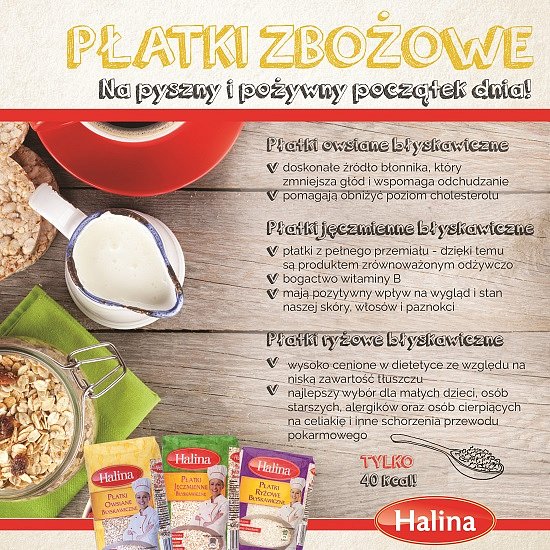 